facsimile transmittal sheet Urgent	 For Review	 Please Comment	 Please Reply	 Please Recyclenotes/Comments:LifeWays Utilization Management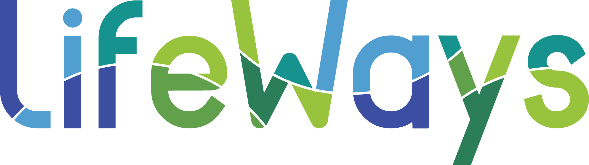 Jennifer Fitch, Directorphone:  517.789.1209fax:  517.789.1282to:from: LifeWays utilization managementcompany:date:fax number:total no. of pages including cover:Phone number:sender’s reference number:Re:Your reference number: